Skrotbilspremie I Finland infördes år 2015 en skrotbilspremie. Den som köper en ny bil och i samband med det lämnar in sin gamla bil till skrotning erhåller en skrotbilspremie om 1500 euro. Av bidraget stod staten för 1000 euro och bilbranchen för 500 euro. Ett motsvarande system bör införas under år 2019 i landskapet på samma grunder som skrotbilspremien betalades ut i Finland. Förutsättningen för att beviljas bidraget är att bilen som skrotas är minst 10 år gammal och att den nya bilen har ett koldioxidutsläpp på högst 120 g/km. Här borde koldioxidutsläppet vara högst 95 g /km.Meningen med skrotbilspremien är att förnya bilparken  och därigenom få ner utsläppen vilket går i linje med landskapets rådande klimatstrategi.FÖRSLAGMoment:  46000 Cirkulär ekonomi (R) (sid 155)Ändring av anslag:  Ökas med 100.000 euroMomentmotivering: Följande text läggs till motiveringen ”Skrotbilspremie införs år 2019.”Mariehamn den 12 november 2018Bert Häggblom			Lars HäggblomRunar Karlsson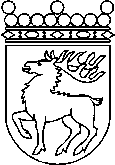 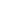 Ålands lagtingBUDGETMOTION nr  14/2018-2019BUDGETMOTION nr  14/2018-2019Lagtingsledamot DatumBert Häggblom m.fl.2018-11-12Till Ålands lagtingTill Ålands lagtingTill Ålands lagtingTill Ålands lagtingTill Ålands lagting